РЕСПУБЛИКА  ДАГЕСТАНАДМИНИСТРАЦИЯ МУНИЦИПАЛЬНОГО  РАЙОНА«МАГАРАМКЕНТСКИЙ  РАЙОН»                                                   ПОСТАНОВЛЕНИЕ«  02        »   08        2021 г.                с. Магарамкент                              № 262        Об утверждении Положения о порядке организации и проведения торгов на право заключения договора на установку и эксплуатацию рекламных конструкций на территории МР «Магарамкентский район»_______________________________________________________________Руководствуясь Федеральным законом от 06 октября 2003 года №131-ФЗ «Об общих принципах организации местного самоуправления в Российской Федерации», Федеральным законом от 13 марта 2006 года №38-ФЗ «О рекламе»,  Уставом МР «Магарамкентский район», Постановлением администрации МР «Магарамкентский район» от « 30 » июля 2021 г. № 259 «О форме проведения торгов на право заключения договоров на установку и эксплуатацию рекламных конструкций» МР «Магарамкентский район», п о с т а н о в л я ю:1. Утвердить Положение о порядке организации и проведения торгов в форме открытого конкурса на право заключения договора на установку и эксплуатацию рекламной конструкции на территории МР «Магарамкентский район» (прилагается).2. МКУ «Информационный центр» опубликовать настоящее постановление в районной газете «Самурдин сес» и разместить на официальном сайте администрации МР «Магарамкентский район» - (www. adminmr.ru)3. Настоящее постановление вступает в силу со дня его официального опубликования.4. Контроль за исполнением настоящего постановления возложить на заместителя главы администрации МР «Магарамкентский район» Мурадалиева С.Г.Глава муниципального района                                                    Ф.З. АхмедовУТВЕРЖДЕНОпостановлением администрации МР «Магарамкентский район»от   02.08.2021г.  №  262ПОЛОЖЕНИЕ о порядке организации и проведения торгов на право заключения договора на установку и эксплуатацию рекламной конструкции на территории МР «Магарамкентский район»Общие положенияПоложение о порядке организации и проведения торгов на право заключения договора на установку и эксплуатацию рекламной конструкции на территории МР «Магарамкентский район» (далее – Положение) разработано в соответствии с Гражданским кодексом Российской Федерации, Федеральным законом от 06 октября 2003 года №131-ФЗ «Об общих принципах организации местного самоуправления в Российской Федерации», Федеральным законом от 13 марта 2006 года      №38-ФЗ «О рекламе», Уставом муниципального образования МР «Магарамкентский район», Постановлением администрации МР «Магарамкентский район»        от «_30_»  июля 2021 г. №  259 «О форме проведения торгов на право заключения договоров на установку и эксплуатацию рекламных конструкций» и определяет правила организации и проведения торгов на право заключения договора на установку и эксплуатацию рекламной конструкции на территории (указать наименование муниципального образования).Торги проводятся в форме открытого конкурса (далее – конкурс).Основными целями конкурса являются:- установка и эксплуатация рекламных конструкций на земельном участке, здании или ином недвижимом имуществе, находящихся в муниципальной собственности МР «Магарамкентский район», в том числе переданном в аренду, хозяйственное ведение, оперативное или доверительное управление, или на земельных участках, расположенных в границах МР «Магарамкентский район», государственная собственность на которые не разграничена и которыми органы местного самоуправления, наделенные соответствующими полномочиями, вправе распоряжаться в соответствии с действующим законодательством Российской Федерации (далее – недвижимое имущество, находящееся в муниципальной собственности МР «Магарамкентский район»;- пополнение бюджета МР «Магарамкентский район» за счет установки и эксплуатации рекламных конструкций на недвижимом имуществе, находящемся в муниципальной собственности МР «Магарамкентский район», а также на земельных участках, расположенных в границах МР «Магарамкентский район», государственная собственность на которые не разграничена;- развитие визуальной информации и улучшение внешнего облика МР «Магарамкентский район»;- создание равных условий и возможностей для установки и эксплуатации рекламных конструкций на недвижимом имуществе, находящемся в муниципальной собственности МР «Магарамкентский район», а также на земельных участках, расположенных в границах городского округа, государственная собственность на которые не разграничена;- оптимизация установки и эксплуатации рекламных конструкций на недвижимом имуществе, находящемся в муниципальной собственности МР «Магарамкентский район», а также на земельных участках, расположенных в границах городского округа, государственная собственность на которые не разграничена, повышение уровня дизайнерских и конструктивных решений, степени надежности рекламных конструкций.Основными принципами проведения конкурса являются единство требований для всех участников, открытость и доступность информации о проведении конкурса, гласность и состязательность при проведении конкурса.Предметом конкурса является право на заключение договора на установку и эксплуатацию рекламной конструкции на недвижимом имуществе, находящемся в муниципальной собственности МР «Магарамкентский район» , а также на земельных участках, расположенных в границах МР «Магарамкентский район», государственная собственность на которые не разграничена (далее – договор на установку и эксплуатацию рекламной конструкции).Конкурс проводится в соответствии со Схемой размещения рекламных конструкций на территории МР «Магарамкентский район», утвержденной постановлением администрации МР «Магарамкентский район» от 14.08.2017г. № 415. 2. Организация и проведение открытого конкурсаОрганизатором конкурса является администрация МР «Магарамкентский район».Для проведения конкурса создается постоянно действующая конкурсная комиссия, состав которой утверждается организатором аукциона (далее – комиссия)Комиссия формируется в количестве не менее 5 (пяти) человек, состоящая из председателя комиссии, заместителя председателя комиссии, секретаря комиссии и других членов комиссии.В своей деятельности комиссия руководствуется действующим законодательством Российской Федерации и настоящим Положением.В состав комиссии помимо представителей организатора конкурса по согласованию могут быть включены представители различных органов и организаций.В состав комиссии не могут входить лица, претендующие на участие в конкурсе, и их близкие родственники, в том числе в период подготовки конкурсной документации и проведения открытого конкурса.Заседание комиссии проводит председатель комиссии, а в его отсутствие - заместитель председателя комиссии.Заседание комиссии считается правомочным, если на нем присутствует более половины от общего числа членов комиссии. Члены комиссии участвуют в заседании комиссии лично.Решения комиссии принимаются простым большинством голосов присутствующих на заседании членов комиссии. При равенстве голосов членов комиссии голос председателя комиссии на заседании комиссии является решающим.Комиссия осуществляет вскрытие конвертов с заявками на участие в конкурсе, допуск к участию в конкурсе, оценку и сопоставление заявок на участие в конкурсе, определение победителя конкурса, ведение протоколов заседания комиссии.Члены комиссии должны быть своевременно, не менее чем           за 2 (два) рабочих дня уведомлены о месте, дате и времени проведения заседания комиссии.В любое время, до момента определения победителя открытого Конкурса, комиссия вправе запросить в уполномоченных органах, организациях сведения (документы) о заявителе, подавшем заявку на участие в открытом конкурсе, его деятельности, на предмет соответствия представленных заявителем сведений, документов.Поступившие ответы уполномоченных органов, организаций принимаются к рассмотрению комиссией, о чем указывается в протоколе заседания комиссии.Принятие решения членами комиссии путем проведения заочного голосования, а также делегирование ими своих полномочий иным лицам не допускается.Комиссия в соответствии с действующим законодательством Российской Федерации и настоящим Положением:принимает решение о дате и месте проведения конкурса на право заключения договора на установку и эксплуатацию рекламной конструкции в соответствии со Схемой размещения рекламных конструкций на территории МР «Магарамкентский район»; готовит конкурсную документацию;определяет размер, срок и условия внесения фиксированного задатка индивидуальными предпринимателями или юридическими лицами, намеревающимися принять участие в конкурсе (далее – претендент);  определяет место, дату начала и окончания приема заявок на участие в конкурсе (далее – заявка);организует подготовку и размещение извещения о проведении конкурса и конкурсной документации на официальном сайте организатора конкурса в сети «Интернет» по адресу: www. adminmr.ru   ;принимает от претендентов заявки с прилагаемыми к ним документами и ведет их учет по мере поступления в журнале регистрации заявок с присвоением номера каждой заявке;обеспечивает сохранность заявок с прилагаемыми к ним документами;по запросам претендентов дает разъяснения по процедуре проведения конкурса;принимает решение о признании претендентов участниками конкурса или об отказе в допуске к участию в конкурсе по основаниям, установленным действующим законодательством Российской Федерации, и уведомляет претендентов о принятом решении;принимает на счет, указанный в извещении о проведении конкурса, задатки;возвращает задатки в случаях, предусмотренных действующим законодательством Российской Федерации;определяет победителя конкурса в соответствии с условиями конкурса. По итогам конкурса составляется протокол о результатах конкурса, который подписывается всеми членами комиссии;принимает решение о признании конкурса несостоявшимися в установленных настоящим Положением случаях;осуществляет иные полномочия, связанные с проведением конкурса, в соответствии с настоящим Положением.Комиссия не вправе предъявлять дополнительные требования к участникам конкурса.2.17. Конкурс, проведенный с нарушением правил, установленных действующим законодательством Российской Федерации, может быть признан судом недействительными по иску заинтересованного лица.2.18. Признание конкурса недействительным влечет недействительность договора на установку и эксплуатацию рекламной конструкции, заключенного с лицом, выигравшим конкурс.2.19. Результаты конкурса могут быть обжалованы в судебном порядке.3. Извещение о проведении открытого конкурсаИзвещение о проведении конкурса должно быть опубликовано организатором конкурса  в районной газете «Самурдин сес» в соответствии с уставом МР «Магарамкентский район» и размещено на официальном сайте МР «Магарамкентский район» в сети «Интернет» по адресу: или www. adminmr.ru не позднее чем за 30 дней до даты проведения конкурса.Извещение о проведении конкурса должно содержать следующие сведения:наименование организатора конкурса и его реквизиты (почтовый адрес, адрес электронной почты, номер контактного телефона);информацию о форме конкурса;предмет конкурса (лот) с указанием номера лота и адресов установки рекламных конструкций;начальная цена предмета конкурса в размере годовой платы за право заключения договора;размер, сроки и порядок внесения задатка, реквизиты счета для его перечисления;   перечень документов, необходимых для участия в конкурсе, и требования к их оформлению;условия и сроки заключения договора на установку и эксплуатацию рекламной конструкции;форма заявки;проект договора на установку и эксплуатацию рекламной конструкции, заключаемого по результатам конкурса;дата, время и место проведения конкурса;дата, время начала и окончания приема заявок на участие в конкурсе;дата, время и место проведения процедуры вскрытия конвертов с заявками на участие в конкурсе, а также место и дата рассмотрения таких заявок и подведения итогов конкурса.Организатор конкурса вправе принять решение о внесении изменений в извещение о проведении конкурса, конкурсную документацию не позднее, чем за 5 (пять) дней до даты проведения конкурса. Изменение предмета конкурса не допускается.В течение 3 (трех) рабочих дней со дня принятия решения о внесении изменений в извещение о проведении конкурса, конкурсную документацию организатор конкурса размещает соответствующие изменения на официальном сайте и уведомляет о принятых изменениях письменно, заказным письмом участников конкурса, чьи заявки были приняты до их внесения. При этом срок подачи заявок на участие в конкурсе должен быть продлен таким образом, чтобы со дня опубликования и (или) размещения изменений, внесенных в извещение о проведении конкурса, конкурсную документацию, до даты проведения конкурса этот срок составлял не менее чем 20 (двадцать) дней.4. Условия участия в открытом конкурсеДля участия в конкурсе претендент представляет в конкурсную комиссию в установленный в извещении о проведении конкурса срок:заявку на участие в конкурсе согласно приложению №1;опись документов, прилагаемых к заявке на участие в конкурсе, подписанную претендентом, либо уполномоченным представителем претендента;документ, подтверждающий полномочия лица, подписавшего заявку на участие в конкурсе;копию свидетельства о государственной регистрации юридического лица (физического лица в качестве индивидуального предпринимателя);копию учредительных документов (для юридического лица), копию паспорта - 2 и 3 страницы, а также страницу с отметкой о регистрации по месту жительства (для индивидуальных предпринимателей);выписку из Единого государственного реестра юридических лиц или копию такой выписки (для юридических лиц), полученную не ранее чем за 1 месяц до даты размещения организатором конкурса на официальном сайте извещения о проведении конкурса;выписку из Единого государственного реестра индивидуальных предпринимателей или копию такой выписки (для индивидуальных предпринимателей), полученную не ранее чем за 1 месяц до даты размещения организатором конкурса на официальном сайте извещения о проведении конкурса; сведения об  отсутствии проведения ликвидационных процедур     в отношении участника конкурса - юридического лица или отсутствие сведений о его ликвидации и отсутствии решения арбитражного суда о признании банкротом участника открытого конкурса - юридического лица или индивидуального предпринимателя и об открытии конкурсного производства;сведения об отсутствии у участника конкурса задолженности по обязательным платежам в бюджеты бюджетной системы Российской Федерации за последний завершенный отчетный период;платежный документ с отметкой банка плательщика об исполнении для подтверждения перечисления претендентом установленного в извещении о проведении торгов задатка в счет обеспечения оплаты приобретаемого на конкурсе права на заключение договора на установку и эксплуатацию рекламной конструкции.Претендент вправе подать в отношении каждого лота одну заявку. Заявка подается на каждый лот отдельно.Для участия в конкурсе претендент вносит задаток в размере, сроки и порядке, которые указаны в извещении о проведении конкурса. В случае если претендент намерен приобрести несколько лотов, задаток оплачивается по каждому лоту.Претендент несет ответственность за достоверность предоставленных сведений и документов.Заявка представляется в письменной форме в запечатанном конверте с описью документов в сроки и по адресу, указанные организатором конкурса в извещении о проведении конкурса.На конверте указывается наименование конкурса и лота, на участие в котором подается указанная заявка, а также наименование претендента, почтовый адрес (для юридического лица) или фамилия, имя, отчество, сведения о месте жительства (для индивидуального предпринимателя), идентификационный номер налогоплательщика.Все листы заявки, все листы тома заявки должны быть на русском языке, прошиты и пронумерованы, скреплены печатью (при ее наличии) и подписаны претендентом или уполномоченным лицом претендента.Заявки, представленные после окончания установленного времени и даты, не рассматриваются.Поступившие заявки регистрируются секретарем комиссии в журнале регистрации заявок по форме согласно приложению №2                   к настоящему Положению с указанием даты и времени ее получения, а также порядковый номер, присвоенный при регистрации. Отметка о приеме заявки ставится на сопроводительном письме претендента.Претендент имеет право отозвать принятую конкурсной комиссией заявку до окончания срока приема заявок, в письменной форме уведомив об этом организатора конкурса. Организатор конкурса обязан возвратить внесенный задаток претенденту в течение 5 рабочих дней со дня регистрации отзыва заявки в журнале приема заявок. В случае отзыва заявки претендентом позднее даты окончания приема заявок задаток возвращается претенденту в порядке, установленном для участников конкурса.5. Вскрытие конвертов с заявками на участие в открытом конкурсеПублично в день, во время и в месте, указанном в извещении о проведении конкурса, комиссией вскрываются конверты с заявками.Срок заседания комиссии при процедуре вскрытия конвертов с заявками не может превышать 5 (пять) рабочих дней.Претенденты, подавшие заявки, или их представители вправе присутствовать при вскрытии конвертов с заявками.Наименование претендента и входящие в состав заявки документы объявляются при вскрытии конвертов с заявками и заносятся в протокол вскрытия конвертов с заявками.При проведении процедуры возможно ведение аудиозаписи.Протокол вскрытия конвертов с заявками должен содержать следующие сведения: о месте, дате, времени вскрытия конвертов с заявками;о составе комиссии, присутствующей при вскрытии конвертов с заявками;о ведении аудиозаписи;наименование (для юридических лиц), фамилия, имя, отчество (для индивидуальных предпринимателей) претендентов;сведения об идентификационном номере налогоплательщика;юридический и почтовый адрес юридического лица, место жительства индивидуального предпринимателя;описание документов, вложенных в конверт с заявкой.Протокол вскрытия конвертов с заявками на участие в конкурсе оформляется в течение 1 (одного) рабочего дня, следующего за окончанием заседания комиссии, и подписывается всеми присутствующими на заседании членами комиссии.Копия указанного протокола размещается на официальном сайте организатора Конкурса в сети «Интернет» по адресу: www. adminmr.ru  в течение 2 (двух) рабочих дней с даты его подписания.6. Порядок допуска к участию в открытом конкурсе, требования к участникамПублично в день, во время и в месте, указанном в извещении о проведении Конкурса, комиссией рассматриваются поступившие заявки на соответствие претендента, подавшего такую заявку, требованиям, установленным конкурсной документацией.Срок заседания комиссии при процедуре рассмотрения поступивших заявок не может превышать 5 (пять) рабочих дней.При проведении процедуры возможно ведение аудиозаписи.По результатам рассмотрения заявок комиссией принимается решение:о допуске претендента к участию в конкурсе и о признании его участником конкурса;об отказе в допуске претендента к участию в конкурсе.Протокол рассмотрения заявок должен содержать следующие сведения:о месте, дате, времени рассмотрения заявок;о составе комиссии, присутствующей при вскрытии конвертов;о ведении аудиозаписи;наименование (для юридических лиц), фамилия, имя, отчество (для индивидуальных предпринимателей) претендентов;сведения об идентификационном номере налогоплательщика;юридический и почтовый адрес юридического лица, место жительства индивидуального предпринимателя;  решение комиссии о допуске претендента к участию в конкурсе или об отказе в допуске к участию в конкурсе с обоснованием такого решения и указанием причин отказа.Протокол рассмотрения заявок оформляется в течение 1 (одного) рабочего дня, следующего за днем окончания заседания комиссии, и подписывается всеми присутствующими на заседании членами комиссии.Копия указанного протокола размещается на официальном сайте организатора конкурса в сети «Интернет» по адресу: (www. adminmr.ru) в течение 2 (двух) рабочих дней с даты его подписания.Претенденты допускаются к участию в конкурсе при соблюдении следующих условий:претенденты на участие в конкурсе - юридические лица не должны находиться в процессе реорганизации, ликвидации, банкротства, а индивидуальные предприниматели не должны прекратить деятельность в качестве индивидуального предприниматели;у претендентов на участие в конкурсе должно отсутствовать применение административного наказания в виде приостановления деятельности в порядке, предусмотренном Кодексом Российской Федерации об административных правонарушениях;у претендентов на участие в конкурсе должна отсутствовать задолженность по начисленным налогам, сборам и иным обязательным платежам в бюджеты любого уровня или государственные внебюджетные фонды за последний завершенный отчетный период.у претендентов на участие в конкурсе должна отсутствовать задолженность по договорам на установку и эксплуатацию рекламной конструкции, заключенным ранее;заявка подана лицом, в отношении которого отсутствуют ограничения в участии в конкурсе на право заключения договора на установку и эксплуатацию рекламной конструкции;предоставлен полный пакет документов в соответствии с перечнем, указанным в извещении о проведении конкурса;заявка подана лицом, уполномоченным претендентом на осуществление таких действий;подтверждено поступление в установленный срок задатка на счет (счета), указанный в извещении о проведении конкурса.Претендент не допускается комиссией к участию в конкурсе в случае, если претендент не соответствует хотя бы одному из требований, указанных в конкурсной документации.Организатор конкурса обязан вернуть внесенный задаток претенденту, не допущенному к участию в конкурсе, в течение 5 рабочих дней со дня подписания протокола рассмотрения заявок.7. Оценка и сопоставление заявок на участие в конкурсеПублично в день, во время и в месте, указанном в извещении о проведении конкурса, комиссией проводится оценка и сопоставление заявок на участие в конкурсе требованиям, установленным конкурсной документацией.Срок заседания комиссии при процедуре оценки и сопоставления заявок на участие в конкурсе не может превышать 5 (пять) рабочих дней.При проведении процедуры возможно ведение аудиозаписи.Комиссия осуществляет оценку и сопоставление заявок в соответствии со шкалой для оценки критериев, установленной в Приложении №3 к настоящему Положению.Каждой заявке присваивается порядковый номер в порядке уменьшения ее оценки. Заявке, получившей высшую оценку, присваивается первый номер.Победителем конкурса признается участник, заявке которого присвоен первый номер.В случае, если заявкам нескольких участников конкурса присвоен первый номер, победителем признается тот участник конкурса, заявка которого была представлена в конкурсную комиссию раньше. Протокол оценки, сопоставления заявок и подведения итогов конкурса должен содержать следующие сведения:о месте, дате, времени оценки, сопоставления заявок и подведения итогов конкурса;наименование (для юридических лиц), фамилия, имя, отчество (для индивидуальных предпринимателей) участников конкурса;сведения об идентификационном номере налогоплательщика;юридический и почтовый адрес юридического лица, место жительства индивидуального предпринимателя;о количестве баллов, набранных соответствующими участниками конкурса, а также о порядковых номерах, присвоенных этим участникам открытого конкурса;о подведении итогов открытого конкурса и решении об определении победителя, принятом на основании результатов оценки и сопоставления заявок.Протокол оценки, сопоставления заявок и подведения итогов конкурса оформляется в течение 1 (одного) рабочего дня, следующего за днем окончания заседания комиссии, и подписывается всеми присутствующими на заседании членами комиссии.Копия протокола оценки, сопоставления заявок и подведения итогов конкурса размещается на официальном сайте организатора конкурса в сети «Интернет» по адресу: (www. adminmr.ru) организатором конкурса в течение 2 (двух) рабочих дней с даты его подписания.Конкурс признается несостоявшимся в следующих случаях:на участие в конкурсе не было подано ни одной заявки;по результатам рассмотрения заявок все заявки были признаны не соответствующими требованиям конкурсной документации;только одна заявка была признана соответствующей требованиям конкурсной документации.В случае если конкурс признан несостоявшимся в связи с тем, что по окончании срока подачи заявок на участие в конкурсе не подано ни одной такой заявки или по результатам рассмотрения заявок на участие в конкурсе все такие заявки были признаны несоответствующими требованиям конкурсной документации, организатор конкурса вправе принять решение о повторном проведении конкурса или об отмене конкурса.В случае если конкурс был признан несостоявшимся в связи с тем, что только одна заявка на участие в нем была признана соответствующей требованиям конкурсной документации, договор на установку и эксплуатацию рекламной конструкции заключается с лицом, которое являлось единственным участником конкурса.Протокол оценки, сопоставления заявок и подведения итогов конкурса является основанием для заключения с победителем конкурса договора на установку и эксплуатацию рекламной конструкции.Договор на установку и эксплуатацию рекламной конструкции подлежит заключению в срок не позднее 20 дней со дня подписания протокола оценки, сопоставления заявок и подведения итогов конкурса.Оплата за право на заключение договора на установку и эксплуатацию рекламной конструкции подлежит перечислению в полном объеме (с учетом ранее перечисленного задатка) единовременным платежом в течение 7 рабочих дней после оформления результатов конкурса на счет для перечисления платы за право на заключение договора на установку и эксплуатацию рекламной конструкции, указанный в извещении о проведении конкурса.Организатор конкурса в течение 3 рабочих дней со дня оплаты права на заключение договора на установку и эксплуатацию рекламной конструкции передает победителю конкурса проект договора на установку и эксплуатацию рекламной конструкции.Победитель конкурса должен подписать и заверить печатью указанный проект договора и вернуть его организатору конкурса в срок, установленный в извещении о проведении конкурса.В течение 5 (пяти) рабочих дней со дня проведения конкурса участникам конкурса, не ставшим победителями конкурса, возвращаются внесенные задатки по соответствующим лотам.Победителю конкурса по соответствующему лоту задаток засчитывается в сумму оплаты за право на заключение договора на установку и эксплуатацию рекламной конструкции.Победитель конкурса в случае уклонения от подписания протокола оценки, сопоставления заявок и подведения итогов конкурса, либо в дальнейшем от подписания договора на установку и эксплуатацию рекламной конструкции утрачивает внесенный задаток.Победитель конкурса, оплативший право на заключение договора на установку и эксплуатацию рекламной конструкции, вправе приступить к монтажу рекламной конструкции после оформления в установленном действующим законодательством Российской Федерации порядке разрешения на установку и эксплуатацию рекламной конструкции и заключения договора на установку и эксплуатацию рекламной конструкции.Приложение №1к Положению о порядке организации и проведения торгов на право заключения договора на установку и эксплуатацию рекламной конструкции на территории МР «Магарамкентского района»Главе администрации МР «Магарамкентский район»ЗАЯВКАна участие в открытом конкурсе на право заключения договора на установку и эксплуатацию рекламной конструкции на территории МР «Магарамкентский район»ЛОТ№ _________Изучив условия и порядок проведения открытого конкурса____________________________________________________________________________________________________________________________________(полное наименование юридического лица, ФИО индивидуального предпринимателя)ИНН ___________________________ОГРН _____________________________Действующий(щее) на основании устава, свидетельства о регистрации физического лица в качестве индивидуального предпринимателя, иное__________________________________________________________________(указать вид документа)Зарегистрированного__________________________________________________________________________________________________________________   (кем и когда зарегистрированы юридическое лицо, индивидуальный предприниматель)       Документ, подтверждающий государственную регистрацию юридического лица, индивидуального предпринимателя:__________________________________________________________________(наименование и реквизиты документа)выдан  ________________ 20 ______г.,   _______________________________             __________________________________________________________________(когда и кем выдан)Место нахождения: ______________________________________________(юридический и почтовый адрес юридического лица, место жительства индивидуального предпринимателя)В лице __________________________________________________________(должность, представитель, Ф.И.О. полностью)______________________________________________________________датаи место рождения __________________________________________________паспорт серии___________№ __________________код подразделения__________________________________________________________________________________________________________________________________________(иной документ, удостоверяющий личность)выдан «______» _________________20_____г.____________________________________________________________________________________________________________________________________(когда и кем выдан)адрес проживания: _________________________________________________(адрес места постоянного проживания с индексом)Контактные телефоны:_______________________________________________действующий от имени юридического лица, индивидуального предпринимателя:без доверенности, на основании доверенности____________________________________________________________________________________________                (наименование и реквизиты доверенности)в соответствии с условиями и порядком проведения открытого конкурса извещаю о своем желании участвовать в открытом конкурсе на право заключения договора на установку и эксплуатацию рекламной конструкции на территории МР «Магарамкентский район», включенным в состав лота №______, в соответствии с извещением о проведении конкурса, размещенном на официальном сайте организатора конкурса в информационно-коммуникационной сети «Интернет» по адресу (www. adminmr.ru) подтверждаю соблюдение установленных условий, предусмотренных порядком проведения конкурса, а также свое соответствие требованиям, предъявляемым к участникам конкурса.Достоверность представленных сведений, документов подтверждаю._______________________________   ______________________________(наименование участника конкурса)                                                 (подпись и расшифровка подписи)М.П.  дата _____________________Приложение №2к Положению о порядке организации и проведения торгов на право заключения договора на установку и эксплуатацию рекламной конструкции на территории МР «Магарамкентский район»Журнал регистрации заявокна участие в конкурсеПриложение №3к Положению о порядке организации и проведения торгов на право заключения договора на установку и эксплуатацию рекламной конструкции на территории МР «Магарамкентский район»Оценочная таблицап/п№ДатаВремяЗаявительПодпись заявителя о вручении заявки на участие в конкурсеПримечания№п/пНаименование критерия Определение количества баллов123Полнота и достоверность сведений об организации (индивидуальном предпринимателе), содержащихся в представленных документахПолнота и достоверность сведений об организации (индивидуальном предпринимателе), содержащихся в представленных документахПолнота и достоверность сведений об организации (индивидуальном предпринимателе), содержащихся в представленных документах1.1Определение рекламной деятельности в ОКВЭД свидетельства о государственной регистрации как одного из основных видов деятельностиЕсть – х балловНет – 0 баллов1.2Опыт рекламной деятельности участника конкурсаЕсть – х балловНет – 0 балловДоля социальной наружной рекламы, размещаемой безвозмездноДоля социальной наружной рекламы, размещаемой безвозмездноДоля социальной наружной рекламы, размещаемой безвозмездно2.15 %х баллов2.26 - 10 %х баллов2.311 - 15 %х баллов2.416 - 20 %х баллов2.521 - 40 %х баллов2.641 % и вышех баллов3. Благоустройство территории МР «Магарамкентский район», в том числе территории (в радиусе 10 метров от центральной оси рекламной конструкции), прилегающей к местам рекламных конструкций.3. Благоустройство территории МР «Магарамкентский район», в том числе территории (в радиусе 10 метров от центральной оси рекламной конструкции), прилегающей к местам рекламных конструкций.3. Благоустройство территории МР «Магарамкентский район», в том числе территории (в радиусе 10 метров от центральной оси рекламной конструкции), прилегающей к местам рекламных конструкций.3.1Уборка мусора в радиусе 10 метров от центральной оси рекламной конструк-ции не реже чем раз в месяцх баллов3.2Покос травы не реже чем раз в месяц в летнее времях баллов3.3Своевременная покраска рекламной конструкции не менее 1 раза в год х баллов3.4Спил поломанных веток, деревьев возле конструкциих баллов3.5Высадка газонной смеси и оборудование клумбы, если этого требует территори-альное размещениех баллов4. Участие в праздничном оформлении территории МР «Магарамкентский район»4. Участие в праздничном оформлении территории МР «Магарамкентский район»4. Участие в праздничном оформлении территории МР «Магарамкентский район»4.1Выполнение комплекса услуг в функци-онировании системы праздничного оформления территории МР «Магарамкентского района» на весь период действия договора на установку и эксплуатацию конструкциих балловИтоговое максимальное количество балловИтоговое максимальное количество балловххх баллов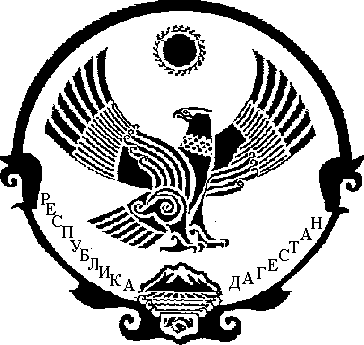 